Associated Student Government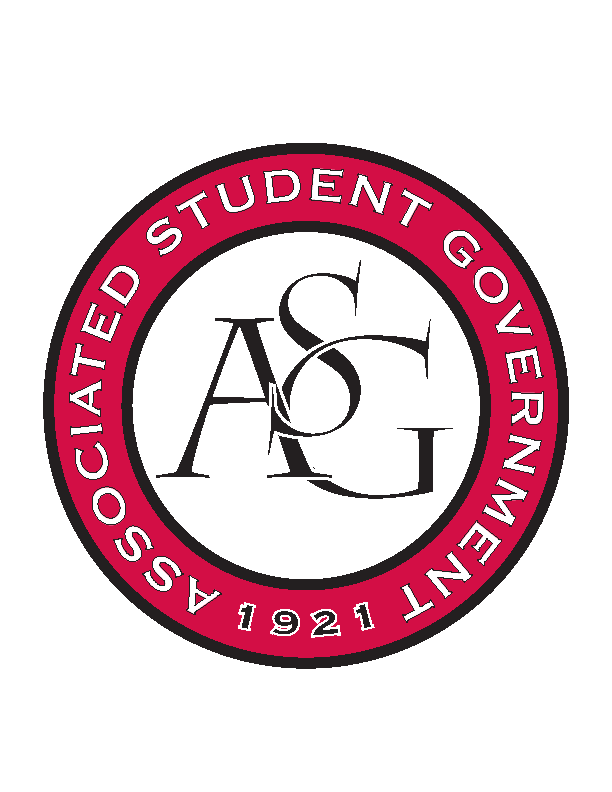 Office of Financial Affairs Meeting AgendaJanuary 18, 2018Call To Order 5:02Roll Call Adam Jones Colin GonzalezJalen Hemphill Kyle WardPeyton PodschwitProxy: Dani ZapataPloy PleetissamuthSemien Hagos Sofia HadleyAbsentWilliam NeelyProxiesDani ZapataKate HedgecockMadeline BrownMarco Gargano Approval of the MinutesAppealsAudit ReportsTabledBiomedical Engineering SocietyApproved (5-3)Old BusinessNew BusinessUA Swing KidsApproved (8-0)American Society of Civil EngineersApproved (8-0)Block and BridleOn TimeApproved (8-0)Institute of Industrial and Systems EngineersFound a $70 registration feeCould not find a deadline on the websiteIs this a competition – are there any rewards?Approved (8-0)Biology Graduate Student Association Conference 1Approved (8-0)Biology Graduate Student Association Conference 2Approved (8-0)Biology Graduate Student Association Conference 3Approved (8-0)Women's Law Student AssociationLateDenied (0-8)American Society of Interior DesignersLateDenied (0-8)	Wanderlust und Gemütlichkeit: German ClubApproved (7-1)AnnouncementsAdjournment 5:37